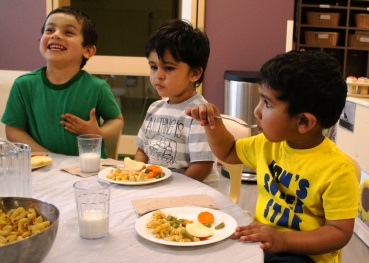 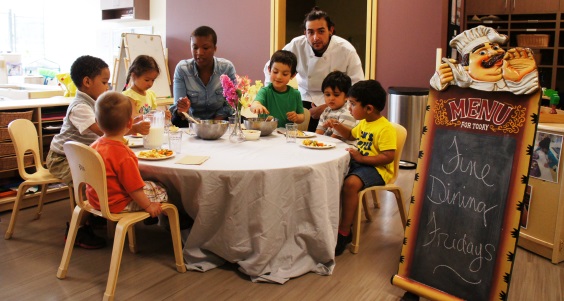 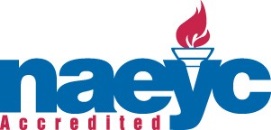 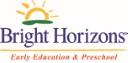 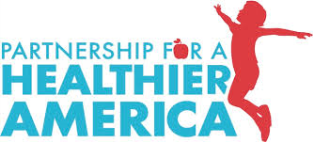 MondayTuesdayWednesdayThursdayFridayBreakfastWW BagelPineappleMilkWW ToastPeachesMilkChex PearsMilkOatmealMixed BerriesMilkMuffinsMandarin OrangesMilkMeet our Cook Mr. Charles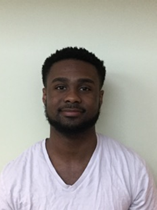 Wisconsin State CertifiedPartnership for Healthier America Nutrition and Meal Guidelines Trained10:00 am Snack(Transition, Preschool, Kindergarten Prep Classrooms Only)Graham CrackersWaterGraham CrackersWaterGraham CrackersWaterGraham CrackersWaterGraham CrackersWaterMeet our Cook Mr. CharlesWisconsin State CertifiedPartnership for Healthier America Nutrition and Meal Guidelines TrainedLunchBeef and cheese enchiladas Japanese mixApplesauceMilkTurkey and Cheese WrapCarrot SticksMixed fruitMilkCheese English MuffinPizzaCauliflowerPineappleMilkMac-N-CheeseDiced HamBroccoliPeachesMilkBBQ MeatballsNoodlesMixed VegetablesPearsMilkMeet our Cook Mr. CharlesWisconsin State CertifiedPartnership for Healthier America Nutrition and Meal Guidelines TrainedVegetarian SubstituteVeggie PattyCheese WrapCheese English MuffinMac-N-CheeseBBQ Veggie CrumblesMeet our Cook Mr. CharlesWisconsin State CertifiedPartnership for Healthier America Nutrition and Meal Guidelines TrainedAfternoon SnackCereal Mix ApplesString CheeseCrackersMuffinsStrawberriesYogurt Parfait with Granola and BlueberriesNutri-grain ApplesauceMeet our Cook Mr. CharlesWisconsin State CertifiedPartnership for Healthier America Nutrition and Meal Guidelines Trained